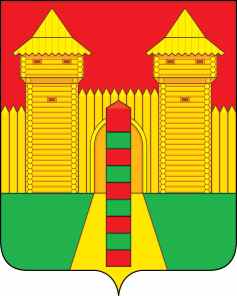 АДМИНИСТРАЦИЯ МУНИЦИПАЛЬНОГО ОБРАЗОВАНИЯ «ШУМЯЧСКИЙ РАЙОН» СМОЛЕНСКОЙ ОБЛАСТИФИНАНСОВОЕ УПРАВЛЕНИЕПРИКАЗ от 01 марта 2024 года    № 7            В соответствии с постановлением Администрации муниципального образования «Шумячский район» Смоленской области от 25.12.2023 года № 618 «Об утверждении Порядка внесения изменений в перечень главных администраторов доходов бюджета Шумячского городского поселения  Смоленской области»             ПРИКАЗЫВАЮ: 1. Внести в перечень главных администраторов доходов бюджета Шумячского городского поселения, утвержденный постановлением Администрации муниципального образования «Шумячский район» Смоленской области от 25.12.2023 года № 614 «Об утверждении перечней главных администраторов доходов и источников финансирования дефицита бюджета Шумячского городского поселения Смоленской области на 2024 год и на плановый период 2025 и 2026 годов» (приложение 1), следующие изменения:1) после строки:добавить строку следующего содержания:2. Настоящий приказ вступает в силу со дня его подписания.Начальник Финансового управления                                                     Ю.В. ВозноваО внесении изменений в перечень главных администраторов доходов бюджета Шумячского городского поселения9011 17 05050 13 0000 180Прочие неналоговые доходы бюджетов городских поселений9011 17 15030 13 0000 150Инициативные платежи, зачисляемые в бюджетыгородских поселений